INSTRUCCIONES: El siguiente taller está estructurado de la siguiente manera:1era parte: GUÍA DE CONTENIDO relacionado con estrategias de comprensión lectora.2da parte: TALLER EVALUADO relacionado con los textos literarios y no literarios. (Parte del material que debe ser entregado o enviado)A continuación, te propondremos una serie de estrategias de comprensión lectora que te ayudarán a abordar la lectura con un mejor resultado.Reconocer la secuencia de accionesToda narración supone una secuencia de acciones a partir de una compilación que altera una situación de equilibrio inicial. Estas acciones suelen tener una relación de causa-consecuencia, es decir, una acción genera una consecuencia que, a su vez, será la causa de una nueva acción con nuevas consecuencias.Dado que esta “cadena” de acciones constituye la narración, es fundamental reconocerla para la comprensión de lo que se lee.Ser consciente de las dificultadesAl leer textos con diferentes niveles de complejidad, debes anotar al margen todo lo que no entiendas para que luego lo puedas averiguar. Esta estrategia implica un trabajo mayor durante la lectura y después de ella, pero facilitará tu comprensión final del texto.Formular predicciones de lecturaDurante la lectura, el lector puede anticipar algunos elementos del texto tomando en consideración la información proporcionada, pero también su propio conocimiento de mundo y experiencias anteriores de lectura. Por ejemplo, puede prever el tema de un cuento a partir del título o predecir qué le ocurriráa un personaje si ha prestado atención a lo dicho por el narrador previamente.Mientras lees un texto, debes ir formulando preguntas que apunten a adelantar lo que sucederá o lo que se informará. Esta clase de preguntas deben basarse en lo señalado en el texto y también en tus conocimientos previos. Relacionar información nuevaTodo texto coherente progresa o avanza en la medida en que una información nueva se relaciona semánticamente con una información antes dada, colaborando así con las representaciones mentales de los lectores y su comprensión del texto.Formular inferencias de lecturaCuando se lee un texto no solo se obtiene información explícita, es decir, aquella que aparece literalmente, sino que también es posible deducir otra información a partir de lo señalado en el texto. Para ello, es importante reconocer las ideas que se plantean y su relación con lo dicho anteriormente y con los conocimientos previos que el mismo lector pueda tener sobre aquello de lo que se habla.El primer paso para aplicar esta estrategia consiste en subrayar los conceptos o ideas clave, es decir, identificar de qué se habla y qué cosas importantes se dicen de ello. El segundo paso será preguntarse qué se puede inferir de la información explícita que se destacó en el texto. Es recomendable apuntar las inferencias formuladas, de tal modo que se tengan a la vista al finalizar o retomar la lectura.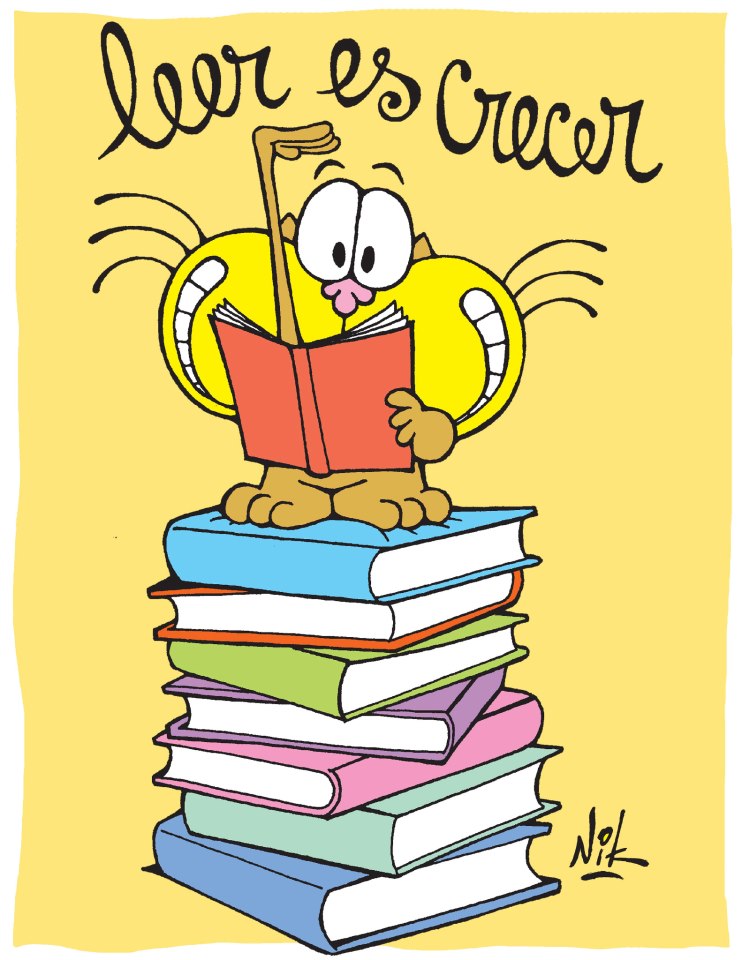 TALLER EVALUADOTEXTO: Lee el siguiente texto y a continuación responde las siguientes preguntas.I Ítem Selección múltiple: Lee atentamente cada pregunta y a continuación coloca la letra de la respuesta que consideres correcta en el lugar asignado. (1pto c/u)II Ítem Léxico contextual: Busca en un diccionario el significado de los siguientes términos y crea una oración con cada uno de ellos. (2p c/u)1. Umbral: 2. Irracional:3. Intangible:4. Inanimado:5. Acuático:6. Yermo:III Ítem Términos pareados: Relaciona los conceptos de la columna A con sus correspondientes de la columna B, según el texto. Para eso coloca el número que corresponda en el espacio asignado. (8p)IV Ítem Desarrollo: Lee con atención cada enunciado y a continuación responde en el cuadro asignado. Recuerda cuidar ortografía y redacción.1. Explica con tus palabras en qué consiste el fenómeno de la desertificación o desertización. (3p)2. Nombra cinco problemas, incluyendo enfermedades, que son provocados por la contaminación del aire y del agua. (5p)3. Comenta con tus propias palabras el siguiente párrafo: “Las emisiones de azufre en un país causan la lluvia ácida en otro situado en dirección del viento. El agotamiento de la capa de ozono utilizado en una nación puede provocar cáncer a la piel en el extremo opuesto del mundo. La contaminación no conoce fronteras.” (3p)Reflexiona y luego responde:4. ¿Por qué se ha roto la relación de equilibrio entre el hombre y el medioambiente? (3p)5. ¿Qué tienen en común todas las definiciones dadas sobre el medioambiente? Elabora un comentario. (3p)6. Escribe un texto libre donde expreses tu opinión frente a lo que está ocurriendo hoy en día con la naturaleza, el paisaje, los ríos y el medioambiente en general.(3p)V Ítem Sopa de letras: Descubre las 23 palabras ocultas en la sopa de letras, con términos aparecidos en el texto. Las palabras están dispuestas en forma vertical y horizontal. (12p)Marcación sopa de letras:Si la guía la realizas de manera virtual ennegrece las letras en el mismo documento.Si la guía la realizas de manera impresa encierra la palabra encontrada.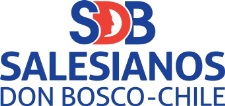 Colegio Técnico Industrial Don BoscoDepartamento de Lenguaje y Comunicación - Salesianos Antofagasta“Buenos cristianos y honestos ciudadanos”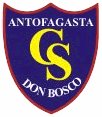 INSTRUCTIVO DE TRABAJOSEGUNDO MEDIO  (TALLER INTEGRADO LENGUAJE)2020                                                            Nombre completo del alumnoNombre completo del alumnoNombre completo del alumnoCurso       2 AÑONombre del profesor(a) a cargo del nivel 2do medioNombre del profesor(a) a cargo del nivel 2do medioYolanda Astorga PintoDavid ReyesYolanda Astorga PintoDavid ReyesYolanda Astorga PintoDavid ReyesUnidadContenidoObjetivoObjetivoObjetivoComprensión lectoraTextos literarios y no literariosDemostrar conocimientos relacionados con la comprensión de textos literarios y no literariosDemostrar conocimientos relacionados con la comprensión de textos literarios y no literariosDemostrar conocimientos relacionados con la comprensión de textos literarios y no literariosEntrega de tallerSemana del 30 de marzo al 03 de abrilSemana del 30 de marzo al 03 de abrilSemana del 30 de marzo al 03 de abrilSemana del 30 de marzo al 03 de abrilFormato de entregaPresencial: Semana del 30 de marzo al 03 de abril de 09:00 a 13:00 (Biblioteca del colegio)Plataforma online: Semana del 30 de marzo al 03 de abril hasta las 23:59 hrs. (www.donboscoantofagasta.cl)Presencial: Semana del 30 de marzo al 03 de abril de 09:00 a 13:00 (Biblioteca del colegio)Plataforma online: Semana del 30 de marzo al 03 de abril hasta las 23:59 hrs. (www.donboscoantofagasta.cl)Presencial: Semana del 30 de marzo al 03 de abril de 09:00 a 13:00 (Biblioteca del colegio)Plataforma online: Semana del 30 de marzo al 03 de abril hasta las 23:59 hrs. (www.donboscoantofagasta.cl)Presencial: Semana del 30 de marzo al 03 de abril de 09:00 a 13:00 (Biblioteca del colegio)Plataforma online: Semana del 30 de marzo al 03 de abril hasta las 23:59 hrs. (www.donboscoantofagasta.cl)Correo de consulta de contenidos o taller yastorga@donboscoantofagasta.cl  (Para todos los 2dos medios)dreyes@donboscoantofagasta.cl (Para todos los 2dos medios)yastorga@donboscoantofagasta.cl  (Para todos los 2dos medios)dreyes@donboscoantofagasta.cl (Para todos los 2dos medios)yastorga@donboscoantofagasta.cl  (Para todos los 2dos medios)dreyes@donboscoantofagasta.cl (Para todos los 2dos medios)yastorga@donboscoantofagasta.cl  (Para todos los 2dos medios)dreyes@donboscoantofagasta.cl (Para todos los 2dos medios)Colegio Técnico Industrial Don BoscoDepartamento de Lenguaje y Comunicación - Salesianos Antofagasta“Buenos cristianos y honestos ciudadanos”GUÍA TALLER INTEGRADO LENGUAJE ESTRATEGIAS DE COMPRENSIÓN LECTORA2020                                                            Nombre del profesor(a): David ReyesAsignatura: - Taller de lenguaje Contenido- Estrategias de comprensión lectora.Objetivo: - Entregar herramientas para que el alumno fortalezca la comprensión lectora.www.salesianos.clwww.donboscantofagasta.clColegio Técnico Industrial Don BoscoDepartamento de Lenguaje y Comunicación - Salesianos Antofagasta“Buenos cristianos y honestos ciudadanos”TALLER INTEGRADO EVALUADO LENGUAJESEGUNDO MEDIO 2020                                                            Nombre completo del alumnoNombre completo del alumnoNombre completo del alumnoNombre completo del alumnoCursoCursoNota2 AÑO2 AÑONombre del profesor(a) a cargo del nivelNombre del profesor(a) a cargo del nivelNombre del profesor(a) a cargo del nivelPuntaje idealPuntaje idealPuntaje obtenidoPuntaje obtenidoYolanda Astorga PintoYolanda Astorga PintoYolanda Astorga Pinto55 ptos55 ptosUnidadContenidoObjetivoObjetivoObjetivoObjetivoObjetivoComprensión lectoraTextos no literariosDemostrar conocimientos relacionados con la comprensión de textos literarios y no literariosDemostrar conocimientos relacionados con la comprensión de textos literarios y no literariosDemostrar conocimientos relacionados con la comprensión de textos literarios y no literariosDemostrar conocimientos relacionados con la comprensión de textos literarios y no literariosDemostrar conocimientos relacionados con la comprensión de textos literarios y no literariosINSTRUCCIONES DE CÓMO RESPONDER TALLER EVALUADO Ítem Selección múltiple: Debe indicar en el cuadro la letra de la alternativa que considere correctaÍtem Preguntas de desarrollo: Deben registrarse en el espacio asignado su respuesta.Sólo debe enviar o entregar en plataforma o de manera presencial documento que dice “TALLER EVALUADO”Recuerde respetar día y horario de entrega de material indicado en el “INSTRUCTIVO DE TRABAJO”INSTRUCCIONES DE CÓMO RESPONDER TALLER EVALUADO Ítem Selección múltiple: Debe indicar en el cuadro la letra de la alternativa que considere correctaÍtem Preguntas de desarrollo: Deben registrarse en el espacio asignado su respuesta.Sólo debe enviar o entregar en plataforma o de manera presencial documento que dice “TALLER EVALUADO”Recuerde respetar día y horario de entrega de material indicado en el “INSTRUCTIVO DE TRABAJO”INSTRUCCIONES DE CÓMO RESPONDER TALLER EVALUADO Ítem Selección múltiple: Debe indicar en el cuadro la letra de la alternativa que considere correctaÍtem Preguntas de desarrollo: Deben registrarse en el espacio asignado su respuesta.Sólo debe enviar o entregar en plataforma o de manera presencial documento que dice “TALLER EVALUADO”Recuerde respetar día y horario de entrega de material indicado en el “INSTRUCTIVO DE TRABAJO”INSTRUCCIONES DE CÓMO RESPONDER TALLER EVALUADO Ítem Selección múltiple: Debe indicar en el cuadro la letra de la alternativa que considere correctaÍtem Preguntas de desarrollo: Deben registrarse en el espacio asignado su respuesta.Sólo debe enviar o entregar en plataforma o de manera presencial documento que dice “TALLER EVALUADO”Recuerde respetar día y horario de entrega de material indicado en el “INSTRUCTIVO DE TRABAJO”INSTRUCCIONES DE CÓMO RESPONDER TALLER EVALUADO Ítem Selección múltiple: Debe indicar en el cuadro la letra de la alternativa que considere correctaÍtem Preguntas de desarrollo: Deben registrarse en el espacio asignado su respuesta.Sólo debe enviar o entregar en plataforma o de manera presencial documento que dice “TALLER EVALUADO”Recuerde respetar día y horario de entrega de material indicado en el “INSTRUCTIVO DE TRABAJO”INSTRUCCIONES DE CÓMO RESPONDER TALLER EVALUADO Ítem Selección múltiple: Debe indicar en el cuadro la letra de la alternativa que considere correctaÍtem Preguntas de desarrollo: Deben registrarse en el espacio asignado su respuesta.Sólo debe enviar o entregar en plataforma o de manera presencial documento que dice “TALLER EVALUADO”Recuerde respetar día y horario de entrega de material indicado en el “INSTRUCTIVO DE TRABAJO”INSTRUCCIONES DE CÓMO RESPONDER TALLER EVALUADO Ítem Selección múltiple: Debe indicar en el cuadro la letra de la alternativa que considere correctaÍtem Preguntas de desarrollo: Deben registrarse en el espacio asignado su respuesta.Sólo debe enviar o entregar en plataforma o de manera presencial documento que dice “TALLER EVALUADO”Recuerde respetar día y horario de entrega de material indicado en el “INSTRUCTIVO DE TRABAJO”1.  La contaminación del aire se define como:La ausencia de oxígeno y vapor de agua en el aire.La mínima presencia en el aire de monóxido de carbono. La presencia en la atmósfera de una o varias sustancias químicas. La presencia de compuestos nitrogenados y exceso de vapor de agua. Ninguna de las anteriores.Respuesta: 2.  La contaminación del agua se debe preferentemente a:Desechos naturales y basura en descomposición que se arroja a los ríos. Desechos de las casas que se vierten en los alcantarillados y llegan al mar.Desechos industriales que se vierten en los sistemas de alcantarillado público. Desechos líquidos de casas e industrias que se eliminan en los ríos. Ninguna de las anteriores.Respuesta: 3.  La Cumbre de la Tierra, Conferencia de las Naciones Unidas sobre el Medio Ambiente y Desarrollo aprobó en 1992:El Programa 20, un proyecto de integración ambiental y sustentabilidad. El Programa 21, un plan mundial para alcanzar el desarrollo sustentable. El Programa 201, un proyecto mundial para purificar el agua y aire del mundo. El Programa 2010, un programa integrado de economía y ecología sustentable.El Proyecto 2012, un programa que unifica las directrices polacas ambientales.Respuesta: Definición Oración Definición Oración Definición Oración Definición Oración Definición Oración Definición Oración N°AN°B1.Biomasa vegetalNO, NO2, NH32Monóxido de carbonoHumo, polvo, vapor3.Compuestos agrupadosCloro, detergente4.Compuestos nitrogenadosPetróleo, gas, carbón5.Material particuladoBasura, heces fecales6.Desechos orgánicosDeforestación por fuego7.Desechos químicosCO8.Combustibles fósilesSO2 y N2SNUKEUPFOPSQCEXANDEGRADACIONNLMEDIOAMBIENTEFKSLONOFDLHTEBAFELAAEZAGUACLUORSFAPTOPMMOINATURALEZAOISNAVIENTONLIQNIAPAFLORAPESLASJEPIOZONOBAOCTUTOCUOCALIJRIEYRRAIREOVOEFOMAONCDVMNOMKDNALLTIFUSEUAXAZSEEQOLJCLISUEVRÑOZNYCORCARBONARegistro de palabras: Escribe en los casilleros las palabras encontradas. Recuerda que serán válidas siempre y cuando estén marcadas en la sopa de letras.Registro de palabras: Escribe en los casilleros las palabras encontradas. Recuerda que serán válidas siempre y cuando estén marcadas en la sopa de letras.Registro de palabras: Escribe en los casilleros las palabras encontradas. Recuerda que serán válidas siempre y cuando estén marcadas en la sopa de letras.Registro de palabras: Escribe en los casilleros las palabras encontradas. Recuerda que serán válidas siempre y cuando estén marcadas en la sopa de letras.1.4.7.10.2.5.8.11.3.6.9.12.www.salesianos.clwww.donboscantofagasta.cl